I вариант.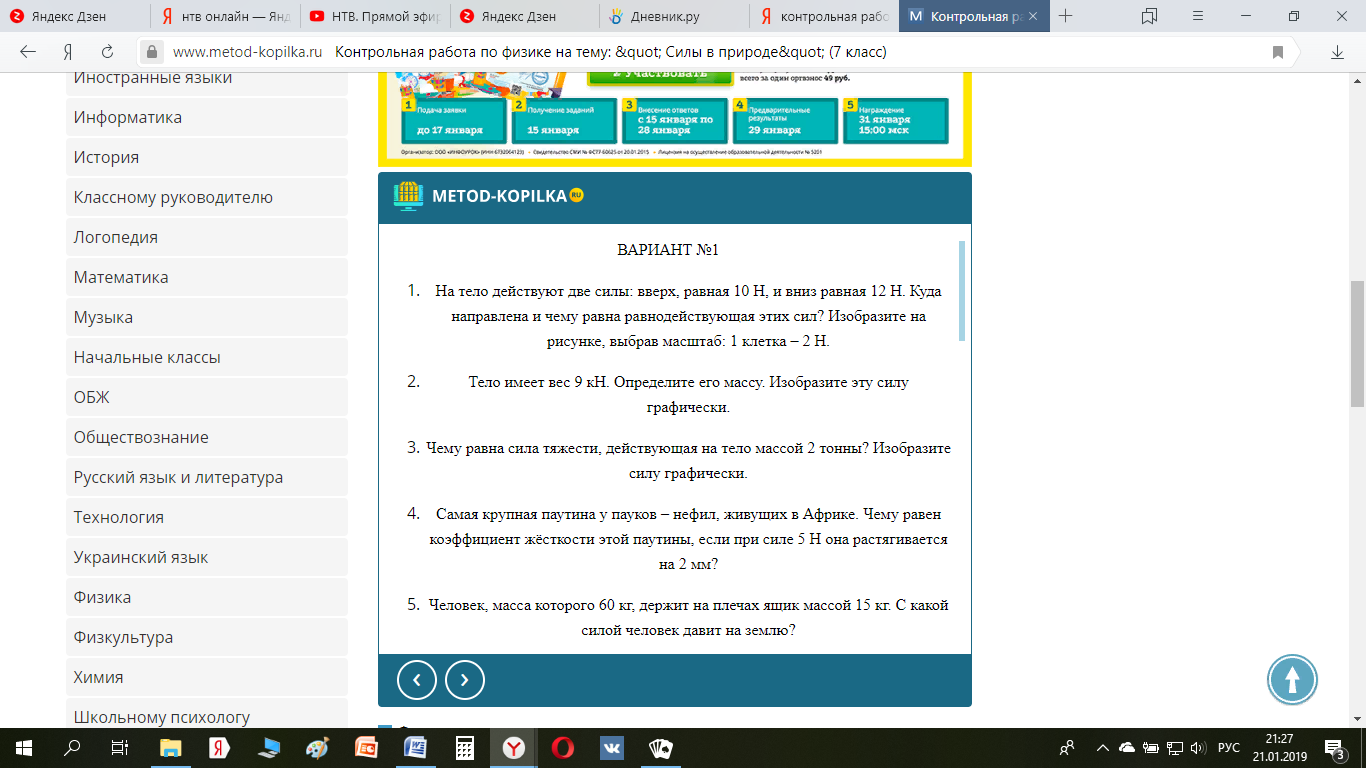 1.Сани скатываются с горы под действием силы …, а, скатившись, останавливаются за счет силы…        а) трения…тяжести        б) упругости…трения        в) тяжести…трения2.При смазке трущихся поверхностей сила трения…       а) не изменяется       б) увеличивается       в) уменьшается3. Совпадает ли сила трения с направлением скорости движения тела?       а) совпадает с направлением скорости       б) направлена в сторону, противоположную направлению скорости.4. При равных нагрузках сила трения скольжения всегда …силе (силы) трения качения.       а) равна       б) больше       в) меньше5. Трактор при вспашке земли, двигаясь равномерно, развил силу тяги 15 кН. Чему равна сила сопротивления почвы?     а) 150 кН    б) 30 кН    в) 15 кН6. На чертеже покажи направления сил, действующих на тело при движении. II вариант.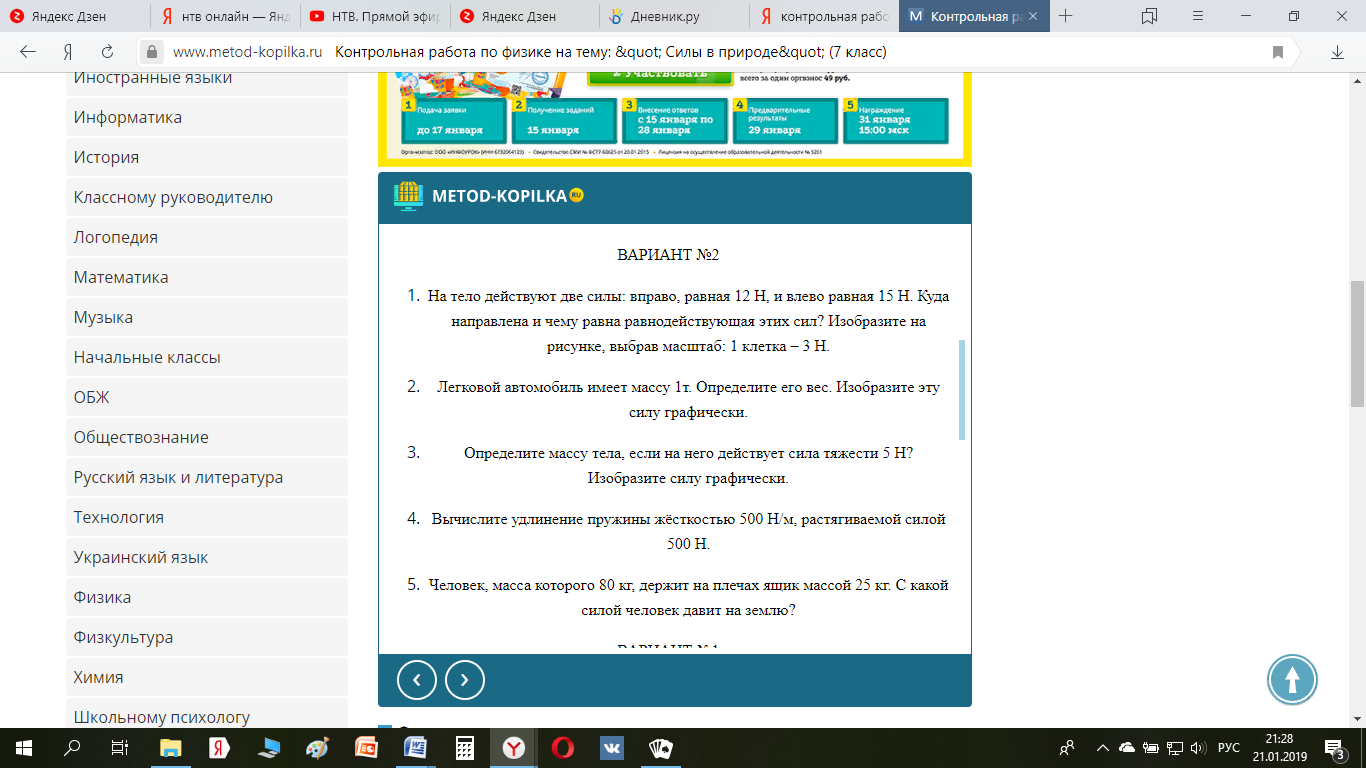 1.Футбольный мяч при ударе отлетает под действием силы …, а после падения на землю останавливается за счет силы…      а) трения…тяжести      б) упругости…трения      в) трения…упругости.      г) тяжести…трения2. При завинчивании шурупы смазывают мылом, при этом сила трения …     а) увеличивается     б) не изменяется     в) уменьшается3. Может ли тело находиться в движении при условии, что действующая на него сила равна силе трения?    а) Тело может только покоиться    б) Тело может двигаться прямолинейно и равномерно или покоиться.   в) Может, но скорость его будет уменьшаться4. Какие причины влияют на силу трения?     а) Природа трущихся поверхностей     б) Шероховатость поверхностей     в)Силы, прижимающие соприкасающиеся поверхности друг к другу.5.Во время движения электродвигатель трамвая развивает силу тяги 30кН. Чему равна сила трения при равномерном движении трамвая?      а) 30кН     б) 15 кН     в)150 кН6. На чертеже покажи направления сил, действующих на тело при движении.